Дидактическая игра «Цветные квадраты»Цветовые схемы для развития мышленияВид игры: настольно-печатная, логико-математическая.Цель: вызвать интерес к свободному пространственному конструированию на плоскости, ориентируясь на предложенный образец или придумывая их самостоятельно.Задачи:   умение заполнять ряд цветными квадратами по образцу и по собственному замыслу; формирования  умения разбивать сложную задачу на несколько простых; закреплять знание основных цветов, умение сопоставлять предметы по  цвету; развивать мелкую моторику рук, зрительное восприятие, фантазию, логическое  мышление, цветоощущения; Развивать инициативу, творчество, поиск при составлении конструкций; воспитывать самостоятельность, усидчивость.   
Ход игры: Вариант 1.В этом цветовом магическом квадрате в каждом ряду по вертикали и по горизонтали должны быть расположены по четыре разных цвета. Нужно определить, какой цвет должен быть в пустой клеточке. Для игры с магическим квадратом я использую цветные карточки с разным уровнем сложности. Можно продолжить  - вариантов множество.Самые простые задания - с одним неизвестным
Есть задания, в которых 2, 3,4 неизвестных.
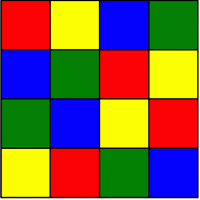 Даже с самыми старшими дошкольниками, если они не знакомы с магическим квадратом, следует начинать с самого простого уровня.Это не сложная игра, если известны правила)))Вариант 2.в магическом квадрате 16 клеточекклеточки 4-х цветов: красные, желтые, зеленые и синиев  каждом ряду, по вертикали и по горизонтали, должны быть все четыре цвета, каждый цвет может быть использован в ряду только один раз.со своими дошколятами я проговариваю вслух: "красный-желтый-зеленый-синий" (это им помогает- это дополнительные звуковые данные)проверяем с этой песенкой "красный-желтый-синий-зеленый" каждый ряд.определяем какого цвета не хватает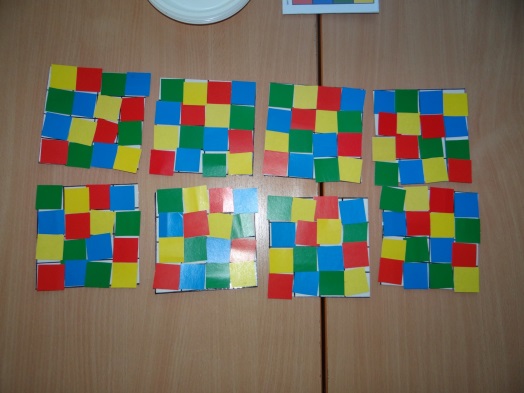 Дети заполняют квадраты по собственному замыслу. 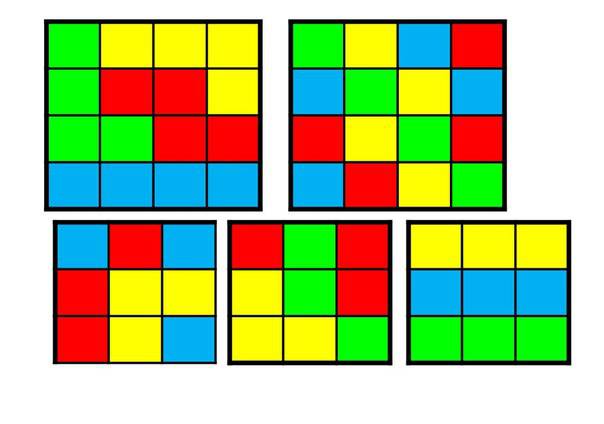 